Конспект индивидуального логопедического занятия «Автоматизация звука «Ш»ЦЕЛИ:
1. Автоматизировать звук в речи. Научить ребёнка правильно произносить и артикулировать этот звук в прямых слогах, в словах с прямыми слогами с ударением на слоге, в стихах и во фразовой речи.	Задачи:
1. Развитие фонематического восприятия. Различение звука «Ш» в ряду звуков. Умение слышать и выделять звук в слове.	
2. Развитие памяти, слухового внимания. Учить запоминать слова в заданном порядке.	
3. Развитие мелкой моторики рук, путём воздействия на активные точки ладоней су-джок мячиком.Оборудование:-мягкая игрушка змея-картинки со звуком Ш-мячики су-джок	
ХОД ЗАНЯТИЯ	 Посмотри, сегодня у нас на занятии гости, давайте поздороваемся. Они пришли посмотреть, как мы научились красиво и правильно говорить звук и букву [Ш]	«Вот занятие началось, все в порядок привелось,Раз, два, три, четыре, пять, будем думать, отвечать! »(Стук в дверь приносят коробочку со змеёй). Ребята посмотрите, нам передали коробочку, посмотрим, что там внутри!?	(обыгрываю со змеёй, что она не умеет шипеть и говорить звук и букву Ш). Ребята поможем змее, научим ее красиво шипеть и говорить звук и букву Ш ?	
Уточнить артикуляционный уклад.	
Давайте  вспомним, где живёт звук «Ш», язычок вверху, напоминает «форму чашечки». Губы округлены и слегка выдвинуты вперёд, зубы сближены, но не соприкасаются, кончик языка широкий, поднят к нёбу (за альвеолами), но не касается его, образуя щель. Боковые края прижаты изнутри к верхним коренным зубам, не пропуская по бокам струю выдыхаемого воздуха.А теперь выполним артикуляционную гимнастику для язычка( Заборчик, домик, лопаточка, ремень, гармошка, мячик, грибочек )Рисование пальцами по манной крупе (Звук Ш)2. Слоговая разминка.	
Давайте поиграем, я говорю вам слоги, а вы чётко повторяй за мной:		
Ша-ша-ша Ши-ши-ши	
Аша-аша-аша Аши-аши-аши	
Шо-шо-шо Шу-шу-шу	
Ашо-ашо-ашо Ашу-ашу-ашу	
Ше-ше-ше-аше-аше-аше3. Автоматизация в словах по картинкам со звуком «Ш».	Физминутка «Змейка»:«Змейка немного устала и хочет отдохнуть. Давай и мы немного отдохнем»Между кочек по тропинке (соединить ладони)Проползает змейка Динка! (изображать движение змеи)Физминутка (ходим змейкой взявшись друг за друга и под песенку змеи шипим)	
4.Обведи контуры шишек. (Вкл. Детскую музыку) Рисуйте и проговаривай слово «шишка». А теперь по считаем, сколько у нас шишек (одна шишка, две шишки и т.д.)5. Автоматизация во фразовой речи звука «Ш».	
Поиграем в игру «Попугайчик». Я произношу фразу, а вы за мной повторяете.
У Даши шахматы.	
Маша кушает тушёнку.	
У Яши пшённая каша.	
У Яшиной машины шины.	
Наташа вешает шубу в шкаф.	
У кошки ушки на макушке.	
Паша катает мишку на машинке.	
Шахматы и шашки у Даши в шкафу.	
Шалуны шумели и шалили.	
Кто-то шипит под шиповником.	
Шампиньоны удобно вынимать шумовкой.	
Шалунья порвала шорты.	
У Шуры широкие шаровары.	
Шофёру надо проверить шины.	
Шахтёры добывают уголь на шахте.6. Пальчиковая гимнастка. Стихотворение с использованием Су-джок технологии.
Сейчас послушайте новое стихотворение «Наша Маша»	
Наша Маша рано встала,	
Кукол всех пересчитала:	
Две матрёшки на окошке,	
Две Танюшки на подушке.	
Возьмите волшебный мячик, раскатывайте его между ладошек и произносите со мной это стихотворение чётко и правильно.8. Составить рассказ по картинке.У Алеши живет кошка Машка.
Кошка Машка ловит мышек.
Мышки убегают от кошки.
Кошка большая, ловкая, она догоняет мышек.9. Итог занятия.	
Вы сегодня молодцы, и научились чётко и правильно произносить звук «Ш». Как вы думаете, мы помогли змейке красиво шипеть? Она вам очень благодарна за то, что вы ей помогли. Вы очень старались!	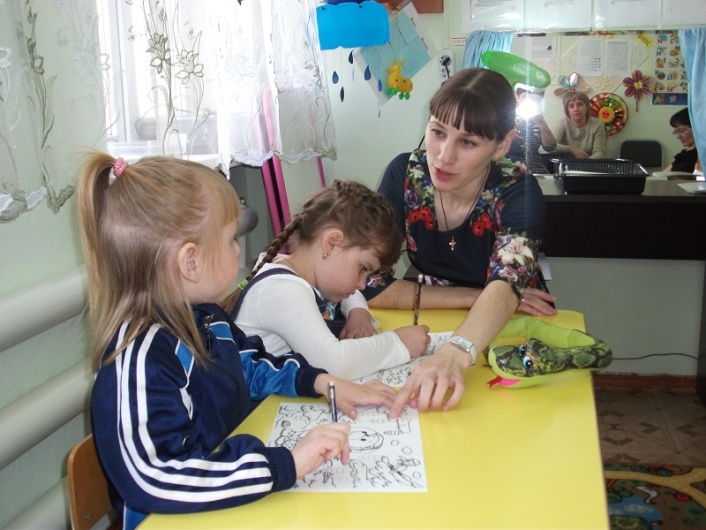 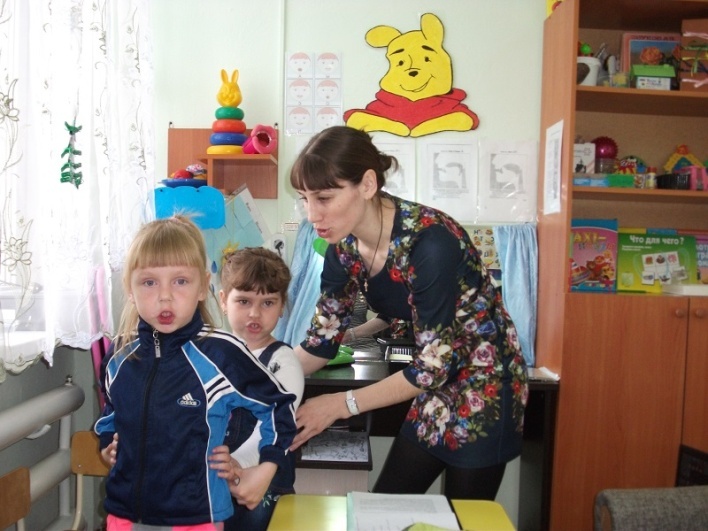 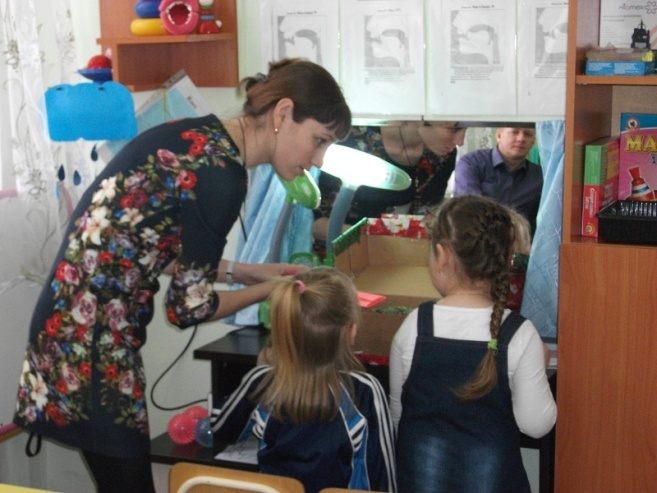 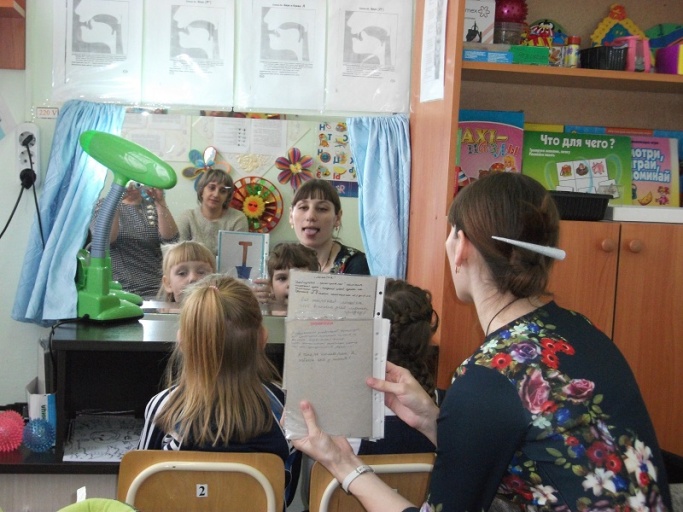 